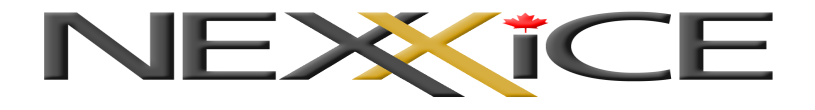 TRYOUT REGISTRATION  2019-2020TRYOUT REGISTRATION  2019-2020TRYOUT REGISTRATION  2019-2020TRYOUT REGISTRATION  2019-2020TRYOUT REGISTRATION  2019-2020TRYOUT REGISTRATION  2019-2020TRYOUT REGISTRATION  2019-2020Skater  First Name:Skater Last Name:Skater Last Name:Skater Last Name:Skater Last Name:Skater Last Name:Skater Last Name:Birthdate  (d/M/Y):Age as of July 1st, 2019:Age as of July 1st, 2019:Gender:Male              FemaleGender:Male              FemaleGender:Male              FemaleGender:Male              FemaleSkate Canada Number:Home Club: Home Club: Home Club: Home Club: Home Club: Home Club: Synchro Experience  (Please list all previous teams, current team and number of years):Synchro Experience  (Please list all previous teams, current team and number of years):Synchro Experience  (Please list all previous teams, current team and number of years):Synchro Experience  (Please list all previous teams, current team and number of years):Synchro Experience  (Please list all previous teams, current team and number of years):Synchro Experience  (Please list all previous teams, current team and number of years):Synchro Experience  (Please list all previous teams, current team and number of years):Competitive skating ( Singles, pairs, ice dance ):Competitive skating ( Singles, pairs, ice dance ):Competitive skating ( Singles, pairs, ice dance ):Competitive skating ( Singles, pairs, ice dance ):Competitive skating ( Singles, pairs, ice dance ):Competitive skating ( Singles, pairs, ice dance ):Competitive skating ( Singles, pairs, ice dance ):Home Address:Home Address:Home Address:Home Address:Home Address:Home Address:Home Address:Home Phone:Cell Phone:Cell Phone:Cell Phone:Cell Phone:Cell Phone:Cell Phone:Email Address : (please print clearly) Email Address : (please print clearly) Email Address : (please print clearly) Email Address : (please print clearly) Email Address : (please print clearly) Email Address : (please print clearly) Email Address : (please print clearly) Parent /Guardian Name(s):Contact Number:Contact Number:Contact Number:Contact Number:Contact Number:Contact Number:Parent /Guardian Email Address: (please print clearly)Parent /Guardian Email Address: (please print clearly)Parent /Guardian Email Address: (please print clearly)Parent /Guardian Email Address: (please print clearly)Parent /Guardian Email Address: (please print clearly)Parent /Guardian Email Address: (please print clearly)Parent /Guardian Email Address: (please print clearly)Have you accepted a position with another team for the 2019 -2020 season?Have you accepted a position with another team for the 2019 -2020 season?Have you accepted a position with another team for the 2019 -2020 season?Have you accepted a position with another team for the 2019 -2020 season?Yes:Yes:No:Contact Information:  nexxiceatbsc@yahoo.caContact Information:  nexxiceatbsc@yahoo.caContact Information:  nexxiceatbsc@yahoo.caContact Information:  nexxiceatbsc@yahoo.caContact Information:  nexxiceatbsc@yahoo.caContact Information:  nexxiceatbsc@yahoo.caContact Information:  nexxiceatbsc@yahoo.caPayment Information:Payment Information:CashCashCashChequeCheque